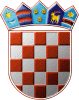 REPUBLIKA HRVATSKAKRAPINSKO – ZAGORSKA ŽUPANIJAGRAD ZLATARGRADONAČELNIKKLASA: 240-01/22-01/01URBROJ: 2140-07-02-22-43U Zlataru 31.08.2022.GRAD ZLATARGRADSKO VIJEĆEPREDMET: Odluka o potvrđivanju Odluke o stavljanju van snage Odluke o osnivanju postrojbe civilne zaštite opće namjene Grada Zlatara- donošenje; traži seTemeljem članka 28. Poslovnika Gradskog vijeća Grada Zlatara („Službeni glasnik Krapinsko-zagorske županije“ broj 27/13, 17A/21, 54/21) dostavlja se na raspravu i usvajanje Odluka o potvrđivanju Odluke o stavljanju van snage Odluke o osnivanju postrojbe civilne zaštite opće namjene Grada Zlatara.Gradsko vijeće Grada Zlatara donijelo je Procjenu rizika od velikih nesreća za Grad Zlatar, KLASA: 240-01/22-01/01, URBROJ: 2140-07-01-22-34, od 07.04.2022. godine („Službeni glasnik Krapinsko-zagorske županije“ broj 16/22). Sukladno navedenoj Procijeni ne postoji potreba za osnivanje postrojbe civilne zaštite opće namjene Grada Zlatara te je prema dobivenoj uputi od strane Službe civilne zaštite Krapina potrebno donijeti Odluku o potvrđivanju Odluke o stavljanju van snage Odluke o osnivanju postrojbe civilne zaštite opće namjene Grada Zlatara („Službeni glasnik Krapinsko-zagorske županije“ broj 62A/19).Slijedom iznijetog, predlaže se Gradskom vijeću donošenje akta u prilogu. GRADONAČELNICAJasenka Auguštan – Pentek, bacc.oec.